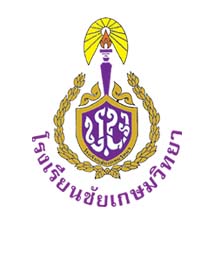 การแข่งขันส้มตำลาเนื่องในงานชัยเกษมวิชาการ ๖๒ณ โรงเรียนชัยเกษมวิทยา จังหวัดประจวบคีรีขันธ์.............................................................................๑.  คุณสมบัติของผู้สมัคร
 	นักเรียนระดับชั้นประถมศึกษา โดยต้องมีจำนวนสมาชิกทีมละ ๓ คน (สามารถรวมทีมคละทั้งสองระดับชั้นได้และส่งได้มากกว่า ๑ ทีม)๒.  หลักฐานในการสมัคร
  	ใบสมัครประกวดการแข่งขันส้มตำลีลา ๑ ฉบับ (ส่งภายในวันที่ ๓๑ มกราคม ๒๕๖๓)๓.  การแข่งขัน
  	๓.๑  การแต่งกายสวยงามตามความเหมาะสม
  	๓.๒  ประดิษฐ์ท่ารำและลีลาเหมาะสม โดยใช้เพลงส้มตำของ พุ่มพวง ดวงจันทร์ เพลงพระราชนิพนธ์ในสมเด็จพระเทพรัตนราชสุดาฯ และเพลงจังหวะเร็วตามสมัยนิยม ๑-๒ เพลง (จนครบเวลาการแข่งขัน)
  	๓.๓  กำหนดเวลาแสดงลีลาและทำส้มตำพร้อมจัดส่งผลงาน ทีมละ ๑๐ นาที
  	๓.๔  กำหนดประเภทส้มตำ “ส้มตำไทย”
  	หมายเหตุ ทางโรงเรียนชัยเกษมวิทยาเตรียมวัสดุ – อุปกรณ์ ในการทำส้มตำให้ผู้เข้าแข่งขัน๔.  เกณฑ์การตัดสิน
  	คะแนนรวมทั้งหมด ๑๐๐ คะแนน แบ่งเป็นหัวข้อดังต่อไปนี้
  	๔.๑  ลีลา  ท่าทางประกอบ			๓๐	คะแนน
 	๔.๒  ด้านรสชาติ					๒๐	คะแนน
  	๔.๓  ความสะอาด				๒๐	คะแนน
 	๔.๔  การจัดตกแต่งสวยงาม น่ารับประทาน		๒๐	คะแนน
 	๔.๕  การแต่งกาย ความพร้อมและตรงต่อเวลา	๑๐	คะแนน๕.  รางวัลการประกวดส้มตำลีลา
 	๕.๑  รางวัลชนะเลิศ		เงินรางวัล  ๑,๐๐๐ บาท พร้อมใบประกาศนียบัตร
  	๕.๒ รางวัลรองชนะเลิศอันดับ 1	เงินรางวัล  ๘๐๐ บาท พร้อมใบประกาศนียบัตร
  	๕.๓ รางวัลรองชนะเลิศอันดับ 2	เงินรางวัล  ๕๐๐ บาท พร้อมใบประกาศนียบัตร
  	หมายเหตุ การตัดสินของคณะกรรมการถือเป็นที่สิ้นสุด ๖.  การรับสมัคร
  	รับสมัครจนถึงวันที่ ๓๑ มกราคม ๒๕๖๓  (ไม่จำกัดจำนวนทีม) ติดต่อยื่นใบสมัครได้ที่โรงเรียน
ชัยเกษมวิทยา  E- mail: chaikasem@hotmail.com เบอร์โทรศัพท์ ๐๘๑-๗๖๑๑๘๘๘๗.  กำหนดวัน เวลา และสถานที่ประกวดแข่งขัน
  	กำหนดการประกวดแข่งขันส้มตำลีลา ในวันอังคารที่ ๑๑ กุมภาพันธ์ ๒๕๖๓ ณ หอประชุมโรงเรียนชัยเกษมวิทยา อำเภอบางสะพาน จังหวัดประจวบคีรีขันธ์
  	-  ลงทะเบียนผู้เข้าร่วมการแข่งขัน	   เวลา	๐๘.๐๐ น. เป็นต้นไป
  	-  เริ่มการแข่งขัน เวลา ๑๐.๐๐ น. โดยประมาณ (อาจเปลี่ยนแปลงได้ตามเวลากำหนดการของพิธีการ)
